NO. 12 JOURNALof theHOUSE OF REPRESENTATIVESof theSTATE OF SOUTH CAROLINA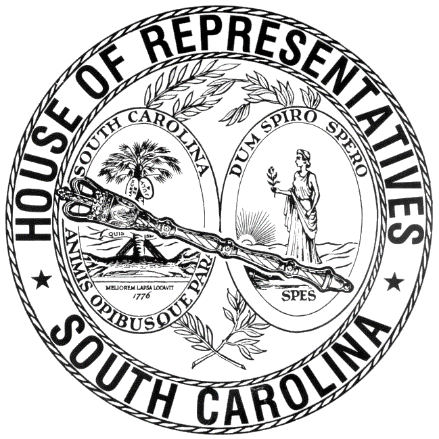 REGULAR SESSION BEGINNING TUESDAY, JANUARY 12, 2021 ________WEDNESDAY, FEBRUARY 3, 2021(STATEWIDE SESSION)Indicates Matter StrickenIndicates New MatterThe House assembled at 10:00 a.m..Deliberations were opened with prayer by Rev. Charles E. Seastrunk, Jr., as follows:	Our thought for today is from Psalm 145:21: “My mouth shall speak the praise of the Lord; let all flesh bless God’s Holy name forever and ever.”	Let us pray. Gracious God, Your generosity waters the world with goodness, and You cover creation with abundance. Awaken in us a hunger for the food that satisfies both body and spirit, and with this food fill all our needs as we go through each Session. Bless our defenders of freedom and first responders as they care for us. Let Your favor shine upon our Nation, President, State, Governor, Speaker, staff, and all who labor in these Halls of Government. Let Your light shine upon us as we work for the people. Heal the wounds, those seen and those hidden, of our brave warriors who suffer and sacrifice for our freedom. Lord, in Your mercy, hear our prayers. Amen. Pursuant to Rule 6.3, the House of Representatives was led in the Pledge of Allegiance to the Flag of the United States of America by the SPEAKER.After corrections to the Journal of the proceedings of yesterday, the SPEAKER ordered it confirmed.MOTION ADOPTEDRep. ANDERSON moved that when the House adjourns, it adjourn in memory of retired Episcopal Supervisor Theressa Gregg, which was agreed to.SILENT PRAYERThe House stood in silent prayer for all cancer victims, survivors, and their families. STATEMENTS BY REPS. HENEGAN, MCKNIGHT AND MURRAYReps. HENEGAN, MCKNIGHT and MURRAY made statements relative to to life and legacy of the late Sylvia Woods. HOUSE RESOLUTIONThe following was introduced:H. 3802 -- Reps. Murray, Alexander, Allison, Anderson, Atkinson, Bailey, Ballentine, Bamberg, Bannister, Bennett, Bernstein, Blackwell, Bradley, Brawley, Brittain, Bryant, Burns, Bustos, Calhoon, Carter, Caskey, Chumley, Clyburn, Cobb-Hunter, Cogswell, Collins, B. Cox, W. Cox, Crawford, Dabney, Daning, Davis, Dillard, Elliott, Erickson, Felder, Finlay, Forrest, Fry, Gagnon, Garvin, Gatch, Gilliam, Gilliard, Govan, Haddon, Hardee, Hart, Hayes, Henderson-Myers, Henegan, Herbkersman, Hewitt, Hill, Hiott, Hixon, Hosey, Howard, Huggins, Hyde, Jefferson, J. E. Johnson, J. L. Johnson, K. O. Johnson, Jones, Jordan, Kimmons, King, Kirby, Ligon, Long, Lowe, Lucas, Magnuson, Martin, Matthews, May, McCabe, McCravy, McDaniel, McGarry, McGinnis, McKnight, J. Moore, T. Moore, Morgan, D. C. Moss, V. S. Moss, Murphy, B. Newton, W. Newton, Nutt, Oremus, Ott, Parks, Pendarvis, Pope, Rivers, Robinson, Rose, Rutherford, Sandifer, Simrill, G. M. Smith, G. R. Smith, M. M. Smith, Stavrinakis, Stringer, Taylor, Tedder, Thayer, Thigpen, Trantham, Weeks, West, Wetmore, Wheeler, White, Whitmire, R. Williams, S. Williams, Willis, Wooten and Yow: A HOUSE RESOLUTION TO EXPRESS THE PROFOUND SORROW OF THE MEMBERS OF THE SOUTH CAROLINA HOUSE OF REPRESENTATIVES UPON THE PASSING OF RICHARD KING OF HOLLYWOOD, TO CELEBRATE HIS LIFE, AND TO EXTEND THE DEEPEST SYMPATHY TO HIS FAMILY AND MANY FRIENDS.The Resolution was adopted.HOUSE RESOLUTIONThe following was introduced:H. 3803 -- Reps. Brittain, Hardee, Crawford, McGinnis, Fry, Bailey, J. E. Johnson, Hewitt, Atkinson, Gatch, Lowe, G. M. Smith, Alexander, Allison, Anderson, Ballentine, Bamberg, Bannister, Bennett, Bernstein, Blackwell, Bradley, Brawley, Bryant, Burns, Bustos, Calhoon, Carter, Caskey, Chumley, Clyburn, Cobb-Hunter, Cogswell, Collins, B. Cox, W. Cox, Dabney, Daning, Davis, Dillard, Elliott, Erickson, Felder, Finlay, Forrest, Gagnon, Garvin, Gilliam, Gilliard, Govan, Haddon, Hart, Hayes, Henderson-Myers, Henegan, Herbkersman, Hill, Hiott, Hixon, Hosey, Howard, Huggins, Hyde, Jefferson, J. L. Johnson, K. O. Johnson, Jones, Jordan, Kimmons, King, Kirby, Ligon, Long, Lucas, Magnuson, Martin, Matthews, May, McCabe, McCravy, McDaniel, McGarry, McKnight, J. Moore, T. Moore, Morgan, D. C. Moss, V. S. Moss, Murphy, Murray, B. Newton, W. Newton, Nutt, Oremus, Ott, Parks, Pendarvis, Pope, Rivers, Robinson, Rose, Rutherford, Sandifer, Simrill, G. R. Smith, M. M. Smith, Stavrinakis, Stringer, Taylor, Tedder, Thayer, Thigpen, Trantham, Weeks, West, Wetmore, Wheeler, White, Whitmire, R. Williams, S. Williams, Willis, Wooten and Yow: A HOUSE RESOLUTION TO EXPRESS THE PROFOUND SORROW OF THE MEMBERS OF THE SOUTH CAROLINA HOUSE OF REPRESENTATIVES UPON THE PASSING OF THE HONORABLE JOHN TRAVIS RHODES OF MYRTLE BEACH AND TO EXTEND THE DEEPEST SYMPATHY TO HIS FAMILY AND MANY FRIENDS.The Resolution was adopted.CONCURRENT RESOLUTIONThe Senate sent to the House the following:S. 511 -- Senator Cromer: A CONCURRENT RESOLUTION TO CONGRATULATE ROGER AND MARILYN CALDWELL ON THE OCCASION OF THEIR FIFTIETH WEDDING ANNIVERSARY AND TO EXTEND BEST WISHES FOR MANY MORE YEARS OF BLESSING AND FULFILMENT.The Concurrent Resolution was agreed to and ordered returned to the Senate with concurrence.INTRODUCTION OF BILLS  The following Bills were introduced, read the first time, and referred to appropriate committees:H. 3804 -- Rep. Felder: A BILL TO AMEND SECTION 56-1-2150, CODE OF LAWS OF SOUTH CAROLINA, 1976, RELATING TO THE QUALIFICATIONS A PERSON MUST POSSESS TO DRIVE A COMMERCIAL MOTOR VEHICLE, SO AS TO PROVIDE A PERSON WHO HAS A COMMERCIAL DRIVER LICENSE IS PRESUMED TO POSSESS THE QUALIFICATIONS TO DRIVE A COMMERCIAL MOTOR VEHICLE.Referred to Committee on JudiciaryH. 3805 -- Reps. B. Cox, Erickson, Davis, Allison, Wooten, McGarry, Hill, Pope, Caskey, McCabe, Oremus and T. Moore: A BILL TO AMEND THE CODE OF LAWS OF SOUTH CAROLINA, 1976, BY ADDING ARTICLE 147 TO CHAPTER 3, TITLE 56 SO AS TO PROVIDE THE DEPARTMENT OF MOTOR VEHICLES MAY ISSUE VARIOUS MILITARY SPECIAL LICENSE PLATES; AND TO REPEAL ARTICLES 7, 8, 14, 15, 16, 33, 38, 43, 53, 55, 56, 57, 59, 63, 68, 74, 84, 88, 99, 101, 102, 103, 104, 106, 107, 110, 111, 112, 115, 116, 117, 129, 131, 132, 143, and 144, CHAPTER 3 OF TITLE 56, RELATING TO THE ISSUANCE OF "WARTIME DISABLED VETERAN SPECIAL LICENSE PLATES", FREE VEHICULAR REGISTRATION FOR FORMER PRISONERS OF WAR, THE ISSUANCE OF SPECIAL LICENSE PLATES FOR MEMBERS OF THE UNITED STATES MILITARY RESERVES AND NATIONAL GUARD, MEDAL OF HONOR RECIPIENTS, PURPLE HEART RECIPIENTS, MEMBERS OF THE AMERICAN LEGION, RETIRED MEMBERS OF THE UNITED STATES ARMED FORCES, AND NORMANDY INVASION AND PEARL HARBOR SURVIVORS, THE ISSUANCE OF MEMBERS OF THE UNITED STATES ARMED SERVICES, UNITED STATES NAVAL ACADEMY, UNITED STATES AIR FORCE ACADEMY, SUPPORT OUR TROOPS, KOREAN WAR VETERANS, VIETNAM VETERANS, MARINE CORPS LEAGUE, WORLD WAR II VETERANS, GOLD STAR FAMILY OPERATION DESERT STORM-DESERT SHIELD, OPERATION ENDURING FREEDOM VETERAN, OPERATION IRAQI FREEDOM VETERAN, SILVER STAR, BRONZE STAR, UNITED STATES, NAVY CHIEF PETTY OFFICER, UNITED STATES MARINE CORPS, DISTINGUISHED SERVICE MEDAL, DISTINGUISHED SERVICE CROSS, DEPARTMENT OF NAVY, PARENTS AND SPOUSES OF ACTIVE-DUTY OVERSEAS VETERANS, ACTIVE DUTY MEMBERS OF THE UNITED STATES ARMED FORCES, COMBAT-RELATED DISABLED VETERAN, RECIPIENTS OF THE DISTINGUISHED FLYING CROSS, PALMETTO CROSS, AND LEGION OF MERIT SPECIAL LICENSE PLATES.Referred to Committee on Education and Public WorksROLL CALLThe roll call of the House of Representatives was taken resulting as follows:Total Present--121LEAVE OF ABSENCEThe SPEAKER granted Rep. GAGNON a leave of absence for the day.LEAVE OF ABSENCEThe SPEAKER granted Rep. HAYES a leave of absence for the day.DOCTOR OF THE DAYAnnouncement was made that Dr. Todd E. Schlesinger was the Doctor of the Day for the General Assembly.CO-SPONSORS ADDEDIn accordance with House Rule 5.2 below:“5.2 Every bill before presentation shall have its title endorsed; every report, its title at length; every petition, memorial, or other paper, its prayer or substance; and, in every instance, the name of the member presenting any paper shall be endorsed and the papers shall be presented by the member to the Speaker at the desk. A member may add his name to a bill or resolution or a co-sponsor of a bill or resolution may remove his name at any time prior to the bill or resolution receiving passage on second reading. The member or co-sponsor shall notify the Clerk of the House in writing of his desire to have his name added or removed from the bill or resolution. The Clerk of the House shall print the member's or co-sponsor's written notification in the House Journal. The removal or addition of a name does not apply to a bill or resolution sponsored by a committee.” CO-SPONSOR ADDEDCO-SPONSORS ADDEDCO-SPONSOR ADDEDCO-SPONSOR ADDEDCO-SPONSOR ADDEDCO-SPONSOR ADDEDCO-SPONSORS ADDEDCO-SPONSOR ADDEDCO-SPONSORS ADDEDCO-SPONSOR ADDEDCO-SPONSOR ADDEDCO-SPONSOR ADDEDCO-SPONSOR ADDEDCO-SPONSOR ADDEDCO-SPONSOR ADDEDCO-SPONSOR ADDEDCO-SPONSORS ADDEDCO-SPONSOR ADDEDCO-SPONSOR ADDEDCO-SPONSOR ADDEDCO-SPONSOR ADDEDCO-SPONSOR ADDEDCO-SPONSOR ADDEDCO-SPONSOR ADDEDCO-SPONSOR ADDEDH. 3740--SENT TO THE SENATEThe following Bill was taken up:H. 3740 -- Rep. McGarry: A BILL TO AMEND ACT 126 OF 1959, AS AMENDED, RELATING TO THE LANCASTER COUNTY COMMISSION FOR HIGHER EDUCATION, SO AS TO PROVIDE FOR THE COMMISSION'S RECEIPT AND ADMINISTRATION OF LANCASTER COUNTY MILLAGE-DERIVED FUNDS, TO PROVIDE THAT THE DEAN OF THE UNIVERSITY OF SOUTH CAROLINA LANCASTER MUST BE AN EX OFFICIO MEMBER OF THE COMMISSION, TO CLARIFY THE COMMISSION'S ROLE RELATING TO THE OFFERING OF POST-SECONDARY COURSES; TO REMOVE CERTAIN ARCHAIC LANGUAGE, AND TO REQUIRE THE COMMISSION TO SUBMIT AN ANNUAL REPORT TO LANCASTER COUNTY COUNCIL.The Bill was read the third time and ordered sent to the Senate.  SENT TO THE SENATEThe following Bills and Joint Resolution were taken up, read the third time, and ordered sent to the Senate:H. 3613 -- Reps. Lucas, Allison, Calhoon, Felder, Govan, Murray and Martin: A BILL TO AMEND THE CODE OF LAWS OF SOUTH CAROLINA, 1976, BY ADDING SECTION 59-155-155 SO AS TO PROVIDE THE STATE DEPARTMENT OF EDUCATION SHALL APPROVE NO MORE THAN FIVE RELIABLE AND VALID EARLY LITERACY AND NUMERACY SCREENING ASSESSMENT INSTRUMENTS FOR SELECTION AND USE BY SCHOOL DISTRICTS FOR KINDERGARTEN THROUGH THIRD GRADE, AND TO PROVIDE REQUIREMENTS FOR SUCH INSTRUMENTS; BY ADDING SECTION 59-155-205 SO AS TO CREATE THE SOUTH CAROLINA READING PANEL, AND TO PROVIDE THE COMPOSITION, FUNCTIONS, AND DUTIES OF THE PANEL; TO AMEND SECTION 59-33-510, RELATING TO DEFINITIONS CONCERNING THE UNIVERSAL SCREENING PROCESSES USED IN PUBLIC SCHOOL DISTRICTS FOR STUDENTS EXPERIENCING ACADEMIC OR SOCIAL-EMOTIONAL DIFFICULTIES, SO AS TO PROVIDE ALL RELATED SCREENING TOOLS MUST BE CAPABLE OF IDENTIFYING STUDENTS WITH DYSLEXIA OR OTHER READING DISORDERS; TO AMEND SECTION 59-155-110, RELATING TO THE READ TO SUCCEED OFFICE, SO AS TO CORRECT A TYPOGRAPHICAL ERROR; TO AMEND SECTION 59-155-120, RELATING TO DEFINITIONS IN THE READ TO SUCCEED ACT, SO AS TO REVISE DEFINITIONS; TO AMEND SECTION 59-155-130, RELATING TO DUTIES OF THE READ TO SUCCEED OFFICE, SO AS TO REVISE THE REQUIREMENTS CONCERNING COURSEWORK NECESSARY FOR LITERACY ADD-ON ENDORSEMENTS AND TO REVISE REQUIREMENTS FOR PROFESSIONAL DEVELOPMENT IN READING AND COACHING FOR CERTIFIED READING/LITERACY COACHES AND LITERACY TEACHERS; TO AMEND SECTION 59-155-140, RELATING TO THE STATE READING PROFICIENCY PROGRAM, SO AS TO REMOVE THE USE OF BOOK CLUBS FOR CERTAIN REQUIRED SUPPLEMENTAL INSTRUCTION; TO AMEND SECTION 59-155-150, RELATING TO THE READINESS ASSESSMENT PROVIDED BY THE READ TO SUCCEED ACT, SO AS TO REVISE THE REQUIREMENTS FOR SCREENING AND DIAGNOSTIC ASSESSMENTS AND INTERVENTIONS; TO AMEND SECTION 59-155-160, RELATING TO MANDATORY STUDENT RETENTION PROVISIONS OF THE READ TO SUCCEED ACT, SO AS TO REVISE CRITERIA FOR RETENTION AND EXEMPTIONS FROM RETENTION, TO ELIMINATE AN APPEALS PROCESS, AND TO REVISE CRITERIA FOR INTENSIVE INSTRUCTIONAL SERVICES AND SUPPORT PROVIDED TO RETAINED STUDENTS; AND TO AMEND SECTION 59-155-180, RELATING TO PROVISIONS CONCERNING TEACHER EDUCATION PROGRAMS IN THE READ TO SUCCEED ACT, SO AS TO REMOVE THE REQUIREMENT THAT READING/LITERACY COACHES BE EMPLOYED IN ALL ELEMENTARY SCHOOLS, TO REVISE REQUIREMENTS CONCERNING THE ROLES AND FUNCTIONS OF READING/LITERACY COACHES, TO PROVIDE CERTAIN READING AND LITERACY SUPPORT SERVICES TO SCHOOLS IDENTIFIED AS HAVING CERTAIN LEVELS OF LOWEST ACHIEVEMENT ON ENGLISH/LANGUAGE ARTS SUMMATIVE ASSESSMENTS BY THIRD GRADE STUDENTS, AND TO PROVIDE THE MANNER OF USE FOR CERTAIN RELATED RESOURCES.H. 3585 -- Reps. Sandifer and Hardee: A BILL TO AMEND THE CODE OF LAWS OF SOUTH CAROLINA, 1976, BY ADDING SECTION 38-61-80 SO AS TO PROVIDE THE PROCEDURE FOR AN INSURER TO CANCEL, NONRENEW, OR TERMINATE ALL OR SUBSTANTIALLY ALL OF AN ENTIRE LINE OR CLASS OF BUSINESS; BY ADDING SECTION 38-77-400 SO AS TO REQUIRE AN INSURER TO PROVIDE A LISTING OF UNDERWRITING RESTRICTIONS UPON THE REQUEST OF THE DIRECTOR; TO AMEND SECTION 38-13-30, RELATING TO ORDERS RESULTING FROM EXAMINATIONS, SO AS TO ALLOW THE DIRECTOR OR HIS DESIGNEE TO SERVE AN ORDER UPON THE INSURER BY ELECTRONIC MAIL; TO AMEND SECTION 38-53-110, RELATING TO FINANCIAL STATEMENT REQUIREMENTS, SO AS TO PROVIDE A DEADLINE FOR SUBMISSION; TO AMEND SECTION 38-71-340, RELATING TO REQUIRED POLICY PROVISIONS, SO AS TO ADD A TIME OF PAYMENT OF CLAIMS REQUIREMENT FOR HEALTH INSURANCE COVERAGE; TO AMEND SECTION 38-75-730, AS AMENDED, RELATING TO RESTRICTIONS ON THE CANCELLATION OF POLICIES, SO AS TO DISTINGUISH THE CANCELLATION PROVISIONS FOR WORKERS' COMPENSATION INSURANCE POLICIES; TO AMEND SECTION 38-75-740, RELATING TO RESTRICTIONS ON THE NONRENEWAL OF POLICIES, SO AS TO REMOVE SPECIFIC DEADLINES; TO AMEND SECTION 38-75-1160, RELATING TO THE NOTICE REQUIREMENT PRIOR TO CANCELLATION OR REFUSAL TO RENEW, SO AS TO REMOVE SPECIFIC DEADLINES; AND TO AMEND SECTION 38-75-1240, RELATING TO THE PROVISIONS TO THE DIRECTOR OF UNDERWRITING RESTRICTIONS BASED UPON GEOGRAPHY, SO AS TO REQUIRE AN INSURER TO PROVIDE A LIST OF UNDERWRITING RESTRICTIONS ONLY UPON THE REQUEST OF THE DIRECTOR REGARDLESS OF GEOGRAPHY.H. 3587 -- Reps. Sandifer and Hardee: A BILL TO AMEND SECTION 38-77-30, AS AMENDED, CODE OF LAWS OF SOUTH CAROLINA, 1976, RELATING TO THE DEFINITION OF "REDUCTION IN COVERAGE", SO AS TO PROHIBIT AN INSURER FROM TREATING A CORRECTION OF A TYPOGRAPHICAL OR SCRIVENER'S ERROR AS A REDUCTION IN COVERAGE AND TO AMEND SECTION 38-77-120, RELATING TO NOTICE REQUIREMENTS FOR CANCELLATION OR THE REFUSAL TO REVIEW A POLICY, SO AS TO MAKE CONFORMING CHANGES.H. 3054 -- Reps. Hixon, Forrest and W. Newton: A BILL TO AMEND SECTION 50-5-2510, CODE OF LAWS OF SOUTH CAROLINA, 1976, RELATING TO THE SUSPENSION OF SALTWATER PRIVILEGES FOR THE ACCUMULATION OF POINTS, SO AS TO ALTER THE REQUIREMENTS FOR THE NOTICE OF SUSPENSION; TO AMEND SECTION 50-5-2515, RELATING TO THE NOTICE OF SUSPENSION OF SALTWATER PRIVILEGES, SO AS TO MAKE A CONFORMING CHANGE; TO AMEND SECTION 50-9-1140, RELATING TO THE SUSPENSION OF HUNTING AND FISHING PRIVILEGES, SO AS TO ALTER THE REQUIREMENTS FOR THE NOTICE OF SUSPENSION; TO AMEND SECTION 50-9-1150, RELATING TO THE NOTICE OF SUSPENSION OF HUNTING AND FISHING PRIVILEGES, SO AS TO PROVIDE THAT A PERSON OR ENTITY MAY APPEAL THE DECISION TO SUSPEND HUNTING AND FISHING PRIVILEGES UNDER THE ADMINISTRATIVE PROCEDURES ACT; TO REPEAL SECTION 50-5-2545 RELATING TO POINTS FOR VIOLATIONS OF MARINE RESOURCES LAWS RECEIVED PRIOR TO THE EFFECTIVE DATE OF THE MARINE RESOURCES ACT OF 2000; AND TO REPEAL SECTION 50-9-1160 RELATING TO JUDICIAL REVIEW OF A SUSPENSION OF HUNTING AND FISHING PRIVILEGES.H. 3056 -- Reps. Hixon, Forrest and W. Newton: A BILL TO AMEND THE CODE OF LAWS OF SOUTH CAROLINA, 1976, BY REPEALING SECTIONS 50-19-210 THROUGH 50-19-240 ALL RELATING TO THE PRESTWOOD LAKE WILDLIFE REFUGE BOARD; BY REPEALING SECTIONS 50-19-1710 THROUGH 50-19-1730 ALL RELATING TO THE CATAWBA-WATEREE FISH AND GAME COMMISSION; BY REPEALING ARTICLE 1 OF CHAPTER 19, TITLE 50 RELATING TO THE CHEROKEE FISH AND GAME CLUB; BY REPEALING ARTICLE 3 OF CHAPTER 19, TITLE 50 RELATING TO THE DARLINGTON COUNTY ADVISORY FISH AND GAME COMMISSION; BY REPEALING ARTICLE 17 OF CHAPTER 19, TITLE 50 RELATING TO THE DUTIES OF THE LEE COUNTY LEGISLATIVE DELEGATION TO PROTECT FISH AND GAME IN LEE COUNTY; BY REPEALING ARTICLE 19 OF CHAPTER 19, TITLE 50 RELATING TO THE MARION COUNTY FISH AND GAME COMMISSION AND THE ESTABLISHMENT OF THE SHELLY LAKE FISH SANCTUARY IN MARION COUNTY; BY REPEALING ARTICLE 21 OF CHAPTER 19, TITLE 50 RELATING TO FISH AND WILDLIFE PROJECTS IN MARLBORO COUNTY; BY REPEALING ARTICLE 23 OF CHAPTER 13, TITLE 51 RELATING TO THE ENOREE RIVER GREENWAY COMMISSION; BY REDESIGNATING ARTICLE 5 OF CHAPTER 19, TITLE 50 AS "SLADE LAKE FISHING"; AND BY REDESIGNATING ARTICLE 29 OF CHAPTER 19, TITLE 50 AS "FISHING AND HUNTING IN LAKE WATEREE".H. 3059 -- Reps. Hixon, Forrest and W. Newton: A BILL TO AMEND THE CODE OF LAWS OF SOUTH CAROLINA, 1976, BY REPEALING ARTICLE 3 OF CHAPTER 17, TITLE 51 RELATING TO THE HERITAGE TRUST REVENUE BONDS.H. 3222 -- Reps. Davis, Forrest, Hiott, Jefferson, R. Williams and J. Moore: A BILL TO AMEND SECTION 44-96-100, CODE OF LAWS OF SOUTH CAROLINA, 1976, RELATING IN PART TO PENALTIES FOR VIOLATING WASTE TIRE REGULATIONS, SO AS TO CHANGE CERTAIN PENALTY REQUIREMENTS; TO AMEND SECTION 44-96-170, RELATING TO THE REGULATION OF WASTE TIRES, SO AS TO AUTHORIZE THE DEPARTMENT OF HEALTH AND ENVIRONMENTAL CONTROL TO PROMULGATE REGULATIONS AND MAKE CERTAIN PERMITTING DECISIONS CONCERNING WASTE TIRE MANAGEMENT; AND FOR OTHER PURPOSES.H. 3071 -- Reps. Ott, Ligon, Taylor, Bryant, Cobb-Hunter, Haddon, Forrest and Thayer: A JOINT RESOLUTION TO CREATE THE "EQUINE INDUSTRY SUPPORT MEASURES STUDY COMMITTEE" TO EXAMINE THE POTENTIAL FOR FURTHER GROWTH OF THE EQUINE INDUSTRY IN THIS STATE AND THE RESULTING ECONOMIC IMPACT.RECURRENCE TO THE MORNING HOURRep. FORREST moved that the House recur to the morning hour, which was agreed to.HOUSE RESOLUTIONThe following was introduced:H. 3806 -- Reps. Henegan, Alexander, Anderson, Bamberg, Brawley, Clyburn, Dillard, Garvin, Gilliard, Govan, Henderson-Myers, Hosey, Howard, Jefferson, J. L. Johnson, K. O. Johnson, King, Matthews, McDaniel, J. Moore, Murray, Parks, Pendarvis, Rivers, Robinson, Rutherford, Tedder, Thigpen, Weeks, R. Williams and S. Williams: A HOUSE RESOLUTION TO HONOR THE LIFE AND ACHIEVEMENTS OF PROMINENT AFRICAN AMERICAN RESTAURATEUR SYLVIA WOODS, A NATIVE OF HEMINGWAY.The Resolution was adopted.HOUSE RESOLUTIONThe following was introduced:H. 3807 -- Reps. Henegan, Alexander, Anderson, Bamberg, Brawley, Clyburn, Dillard, Garvin, Gilliard, Govan, Henderson-Myers, Hosey, Howard, Jefferson, J. L. Johnson, K. O. Johnson, King, Matthews, McDaniel, J. Moore, Murray, Parks, Pendarvis, Rivers, Robinson, Rutherford, Tedder, Thigpen, Weeks, R. Williams and S. Williams: A HOUSE RESOLUTION TO HONOR THE LIFE AND ACHIEVEMENTS OF FAMED AFRICAN AMERICAN ENTERTAINER JAMES BROWN, A NATIVE OF BARNWELL.The Resolution was adopted.HOUSE RESOLUTIONThe following was introduced:H. 3809 -- Reps. Lucas, Alexander, Allison, Anderson, Atkinson, Bailey, Ballentine, Bamberg, Bannister, Bennett, Bernstein, Blackwell, Bradley, Brawley, Brittain, Bryant, Burns, Bustos, Calhoon, Carter, Caskey, Chumley, Clyburn, Cobb-Hunter, Cogswell, Collins, B. Cox, W. Cox, Crawford, Dabney, Daning, Davis, Dillard, Elliott, Erickson, Felder, Finlay, Forrest, Fry, Gagnon, Garvin, Gatch, Gilliam, Gilliard, Govan, Haddon, Hardee, Hart, Hayes, Henderson-Myers, Henegan, Herbkersman, Hewitt, Hill, Hiott, Hixon, Hosey, Howard, Huggins, Hyde, Jefferson, J. E. Johnson, J. L. Johnson, K. O. Johnson, Jones, Jordan, Kimmons, King, Kirby, Ligon, Long, Lowe, Magnuson, Martin, Matthews, May, McCabe, McCravy, McDaniel, McGarry, McGinnis, McKnight, J. Moore, T. Moore, Morgan, D. C. Moss, V. S. Moss, Murphy, Murray, B. Newton, W. Newton, Nutt, Oremus, Ott, Parks, Pendarvis, Pope, Rivers, Robinson, Rose, Rutherford, Sandifer, Simrill, G. M. Smith, G. R. Smith, M. M. Smith, Stavrinakis, Stringer, Taylor, Tedder, Thayer, Thigpen, Trantham, Weeks, West, Wetmore, Wheeler, White, Whitmire, R. Williams, S. Williams, Willis, Wooten and Yow: A HOUSE RESOLUTION HONORING CANCER PATIENTS, SURVIVORS, AND THEIR FAMILIES, REMEMBERING THOSE PEOPLE WHO HAVE BEEN LOST TO CANCER, AND DECLARING WEDNESDAY, FEBRUARY 3, 2021, AS "SUITS AND SNEAKERS DAY" IN SOUTH CAROLINA.The Resolution was adopted.CONCURRENT RESOLUTIONThe following was introduced:H. 3808 -- Rep. Alexander: A CONCURRENT RESOLUTION TO REQUEST THE DEPARTMENT OF TRANSPORTATION NAME THE PORTION OF RAVENEL STREET IN THE CITY OF FLORENCE FROM ITS INTERSECTION WITH CHEVES STREET TO ITS INTERSECTION WITH PINE STREET "REVEREND DOCTOR NORMAN GAMBLE WAY" AND ERECT APPROPRIATE MARKERS OR SIGNS ALONG THIS PORTION OF HIGHWAY CONTAINING THESE WORDS.The Concurrent Resolution was ordered referred to the Committee on Invitations and Memorial Resolutions.SPEAKER PRO TEMPORE IN CHAIRH. 3586--ORDERED TO THIRD READINGThe following Bill was taken up:H. 3586 -- Reps. Sandifer and Hardee: A BILL TO AMEND SECTION 38-55-520, CODE OF LAWS OF SOUTH CAROLINA, 1976, RELATING TO THE PURPOSE OF THE ARTICLE, SO AS TO ESTABLISH THE FRAUD DIVISION WITHIN THE DEPARTMENT OF INSURANCE; TO AMEND SECTION 38-55-530, RELATING TO DEFINITIONS, SO AS TO REMOVE REFERENCES TO THE SECOND INJURY FUND AND ADD A SEPARATE DEFINITION FOR "UNDESERVED ECONOMIC BENEFIT OR ADVANTAGE"; TO AMEND SECTION 38-55-550, RELATING TO CIVIL PENALTIES PAID TO THE INSURANCE FRAUD DIVISION, SO AS TO MAKE CONFORMING CHANGES; TO AMEND SECTION 38-55-560, RELATING TO THE INSURANCE FRAUD DIVISION, SO AS TO TRANSFER THE DUTIES AND OBLIGATIONS TO THE DEPARTMENT OF INSURANCE; TO AMEND SECTION 38-55-570, RELATING TO NOTIFICATION OF KNOWLEDGE OR BELIEF OF FALSE STATEMENTS AND MISREPRESENTATIONS AND INFORMATION TO BE RELEASED, SO AS TO TRANSFER THE DUTIES AND OBLIGATIONS TO THE DEPARTMENT OF INSURANCE; TO AMEND SECTION 38-55-590, RELATING TO THE REQUIRED ANNUAL REPORT TO THE GENERAL ASSEMBLY, SO AS TO TRANSFER THE DUTIES AND OBLIGATIONS TO THE DEPARTMENT OF INSURANCE; AND TO AMEND SECTION 42-9-440, RELATING TO THE WORKERS' COMPENSATION COMMISSION'S REQUIREMENT TO REPORT SUSPECTED FRAUD, SO AS TO MAKE CONFORMING CHANGES.Rep. HARDEE explained the Bill.Rep. HILL spoke against the Bill.The yeas and nays were taken resulting as follows:  Yeas 94; Nays 14 Those who voted in the affirmative are:Total--94 Those who voted in the negative are:Total--14So, the Bill was read the second time and ordered to third reading.  STATEMENT FOR JOURNAL	I was temporarily out of the Chamber on constituent business during the vote on H. 3586. If I had been present, I would have voted in favor of the Bill.	Rep. Jerry N. GovanH. 3055--REQUESTS FOR DEBATEThe following Bill was taken up:H. 3055 -- Reps. Hixon, Forrest and W. Newton: A BILL TO AMEND SECTION 48-4-10, CODE OF LAWS OF SOUTH CAROLINA, 1976, RELATING TO THE ESTABLISHMENT OF THE DEPARTMENT OF NATURAL RESOURCES, SO AS TO UPDATE THE NAMES OF THE DIVISIONS OF THE DEPARTMENT; TO AMEND SECTION 48-4-30, RELATING TO THE GOVERNING BOARD OF THE DEPARTMENT OF NATURAL RESOURCES, SO AS TO REMOVE THE AT-LARGE BOARD MEMBER FROM THE BOARD; TO AMEND SECTION 48-4-70, RELATING TO THE GENERAL DUTIES OF THE BOARD, SO AS TO REMOVE THE BOND REQUIREMENT; TO AMEND SECTION 50-1-220, RELATING TO THE APPLICATION OF THE PROVISIONS OF SECTIONS 50-1-180 TO 50-1-230 TO CERTAIN LANDS, SO AS TO REMOVE A REFERENCE TO A REPEALED STATUTE; TO AMEND SECTION 50-3-90, RELATING TO GAME AND FISH CULTURE OPERATIONS AND INVESTIGATIONS, SO AS TO REMOVE CERTAIN REQUIREMENTS BEFORE AN INVESTIGATION MAY BE CONDUCTED; TO AMEND SECTION 50-3-110, RELATING TO THE SUPERVISION OF ENFORCEMENT OFFICERS, SO AS TO UPDATE THE AGENCY NAME AND DELETE A REFERENCE TO A DISCONTINUED PRACTICE; TO AMEND SECTION 50-3-130, RELATING TO UNIFORMS AND EMBLEMS OF ENFORCEMENT OFFICERS, SO AS TO GRANT AUTHORITY TO THE DEPARTMENT OF NATURAL RESOURCES TO PRESCRIBE THE OFFICIAL UNIFORM; TO AMEND SECTION 50-3-315, RELATING TO DEPUTY ENFORCEMENT OFFICERS, SO AS TO DELETE AN EXPIRED DIRECTIVE TO ESTABLISH A TRAINING PROGRAM; TO AMEND SECTION 50-3-320, RELATING TO THE TRANSMITTAL AND DELIVERY OF COMMISSIONS OF ENFORCEMENT OFFICERS, SO AS TO PROVIDE THE DEPARTMENT IS RESPONSIBLE TO MAINTAIN THE COMMISSIONS OF ENFORCEMENT OFFICERS AND TO DELETE A BOND REQUIREMENT; TO AMEND SECTION 50-3-350, RELATING TO THE OFFICIAL BADGE OF ENFORCEMENT OFFICERS, SO AS TO UPDATE THE AGENCY NAME FOR AN ENFORCEMENT OFFICER'S OFFICIAL BADGE; TO AMEND SECTION 50-3-395, RELATING TO THE AUTHORITY OF ENFORCEMENT OFFICERS TO ISSUE WARNING TICKETS, SO AS TO ALLOW THE DEPARTMENT TO ESTABLISH CERTAIN PROCEDURES WITHOUT PROMULGATING REGULATIONS; TO AMEND SECTION 50-11-980, RELATING TO THE DESIGNATED WILDLIFE SANCTUARY IN CERTAIN AREAS OF CHARLESTON HARBOR, SO AS TO UPDATE THE BOUNDARIES OF THE WILDLIFE SANCTUARY; TO AMEND SECTION 50-15-10, AS AMENDED, RELATING TO DEFINITIONS APPLICABLE TO PROVISIONS PROTECTING NONGAME AND ENDANGERED WILDLIFE SPECIES, SO AS TO UPDATE THE CITATION OF THE FEDERAL LIST OF ENDANGERED SPECIES; AND TO AMEND SECTION 50-15-30, RELATING TO THE LIST OF ENDANGERED SPECIES, SO AS TO UPDATE THE CITATION TO THE FEDERAL REGULATION AND TO MOVE CERTAIN DUTIES TO THE DEPARTMENT OF NATURAL RESOURCES.Reps. WHITE, W. COX, OTT, B. COX, THAYER, BAMBERG, ELLIOTT, HIXON, PENDARVIS, KIRBY, FRY, J. MOORE, WEEKS, HIOTT, HART, GILLIARD, ANDERSON and HOSEY requested debate on the Bill.H. 3443--POINT OF ORDERThe following Bill was taken up:H. 3443 -- Reps. Lucas, Jordan, J. E. Johnson, McGarry, Fry, Taylor, B. Newton, Burns, Haddon, Pope, McCravy, Forrest, Yow, Elliott, B. Cox, Wooten, T. Moore, Caskey, McGinnis, Oremus, Martin and Brittain: A BILL TO AMEND SECTION 1-3-420, CODE OF LAWS OF SOUTH CAROLINA, 1976, RELATING TO GUBERNATORIAL PROCLAMATIONS OF EMERGENCY, SO AS TO REMOVE REFERENCES TO PUBLIC HEALTH EMERGENCIES; AND TO AMEND SECTION 25-1-440, RELATING TO POWERS AND DUTIES OF THE GOVERNOR DURING A DECLARED EMERGENCY, SO AS TO PROVIDE THAT AFTER THE ELAPSE OF AT LEAST THIRTY DAYS FOLLOWING THE DECLARATION OF AN EMERGENCY BY THE GOVERNOR, THE PRESIDENT OF THE SENATE AND THE SPEAKER OF THE HOUSE MAY CONVENE THEIR RESPECTIVE BODIES FOR THE PURPOSE OF CONSIDERING SUCH DECLARATION, THAT THE GENERAL ASSEMBLY BY CONCURRENT RESOLUTION, MAY TERMINATE, ALTER, AMEND, OR CONSENT TO THE TERMS OF ANY DECLARATION OF EMERGENCY DURING THIS CALLED SESSION, THAT SHOULD THE GENERAL ASSEMBLY NOT ACT, THEN THE TERMS OF THE DECLARATION SHALL CONTINUE UNTIL SUCH TIME AS THE GENERAL ASSEMBLY DOES ACT, THAT A GOVERNOR MAY NOT DECLARE SUCCESSIVE STATES OF EMERGENCY THAT HAVE THE EFFECT OF REINSTATING, CONTINUING, ALTERING, OR AMENDING ANY DECLARATION OF EMERGENCY ADDRESSED BY THE GENERAL ASSEMBLY, AND THAT THE GOVERNOR MAY NOT ISSUE ADDITIONAL OR SUCCESSIVE STATES OF EMERGENCY FOR THE SAME UNDERLYING EVENTS WITHOUT A SUBSTANTIAL CHANGE OF CIRCUMSTANCE.POINT OF ORDERRep. MAGNUSON made the Point of Order that the Bill was improperly before the House for consideration since its number and title have not been printed in the House Calendar at least one statewide legislative day prior to second reading.The SPEAKER sustained the Point of Order.  H. 3679--RECALLED AND REFERRED TO THE AIKEN DELEGATIONOn motion of Rep. ALLISON, with unanimous consent, the following Joint Resolution was ordered recalled from the Committee on Education and Public Works and was referred to the Aiken Delegation:H. 3679 -- Reps. Taylor, Clyburn, Blackwell and Oremus: A JOINT RESOLUTION TO AUTHORIZE THE AIKEN COUNTY COUNCIL AND THE AIKEN CITY COUNCIL TO TRANSFER THE VIETNAM WAR MEMORIAL, ETERNAL FLAME, AND UNITED STATES FLAG INSTALLATIONS TO THE AIKEN COUNTY VETERANS MEMORIAL PARK.OBJECTION TO RECALLRep. ALLISON asked unanimous consent to recall H. 3007 from the Committee on Education and Public Works.Rep. HART objected.OBJECTION TO RECALLRep. ALLISON asked unanimous consent to recall H. 3041 from the Committee on Education and Public Works.Rep. HART objected.H. 3079--RECALLED AND REFERRED TO COMMITTEE ON EDUCATION AND PUBLIC WORKSOn motion of Rep. HOWARD, with unanimous consent, the following Joint Resolution was ordered recalled from the Committee on Medical, Military, Public and Municipal Affairs and was referred to the Committee on Education and Public Works:H. 3079 -- Reps. Collins and Cobb-Hunter: A JOINT RESOLUTION TO CREATE A STUDY COMMITTEE TO EXAMINE THE AVAILABILITY OF HIGH-QUALITY CHILDCARE IN THIS STATE AND RECOMMEND POLICIES TO SUPPORT THE DEVELOPMENT OF MORE WIDELY ACCESSIBLE HIGH-QUALITY PROVIDERS THROUGHOUT THE STATE, TO PROVIDE FOR THE COMPOSITION OF THE COMMITTEE, TO PROVIDE THE STUDY COMMITTEE SHALL MAKE CERTAIN RECOMMENDATIONS TO THE GENERAL ASSEMBLY BEFORE JANUARY 1, 2022, AND TO PROVIDE STAFFING FOR THE COMMITTEE, AMONG OTHER THINGS.MOTION PERIODThe motion period was dispensed with on motion of Rep. TAYLOR.H. 3589--INTERRUPTED DEBATEThe following Bill was taken up:H. 3589 -- Reps. Allison, Lucas, M. M. Smith, Calhoon, Felder and Huggins: A BILL TO AMEND SECTION 59-19-350, CODE OF LAWS OF SOUTH CAROLINA, 1976, RELATING TO THE ESTABLISHMENT OF SCHOOLS OF CHOICE EXEMPT FROM CERTAIN STATUTES AND REGULATIONS, SO AS TO REDESIGNATE THESE SCHOOLS AS BEING SCHOOLS OF INNOVATION, TO CLARIFY THAT PUBLIC SCHOOL DISTRICTS MAY ESTABLISH MULTIPLE SCHOOLS OF INNOVATION, AND TO PROVIDE PROCEDURES FOR OBTAINING AND RENEWING STATUS AS A SCHOOL OF INNOVATION.Reps. BRAWLEY, KING, HENEGAN, PENDARVIS, THIGPEN, CLYBURN, RUTHERFORD, K.O. JOHNSON, J.L. JOHNSON, TEDDER, HOWARD, R. WILLIAMS, COBB-HUNTER, MATTHEWS, GARVIN, S. WILLIAMS, MURRAY, KIRBY, JEFFERSON, RIVERS, S. WILLIAMS AND ROSE proposed the following Amendment No. 1 to H. 3589 (COUNCIL\WAB\3589C002. RT.WAB21), which was tabled:Amend the bill, as and if amended, SECTION 1, Section 59-19-350, by adding an appropriately lettered subsection to read:/	(__)	Schools of innovation may not be managed or operated by a not-for-profit or nonprofit organization, a for-profit corporation, or any other private entity. School districts may not contract with, or otherwise delegate authority to, a nonprofit or not-for-profit organization, for-profit corporation, or other private entity for the management or operation of a school of innovation.”		/Renumber sections to conform.Amend title to conform.Rep. BRAWLEY spoke in favor of the amendment.Rep. BAMBERG spoke in favor of the amendment.Rep. PENDARVIS spoke in favor of the amendment.Rep. S. WILLIAMS spoke in favor of the amendment.Rep. FELDER moved to table the amendment.Rep. BRAWLEY demanded the yeas and nays which were taken, resulting as follows:Yeas 78; Nays 37 Those who voted in the affirmative are:Total--78 Those who voted in the negative are:Total--37So, the amendment was tabled.Rep. FELDER explained the Bill.Further proceedings were interrupted by the Joint Assembly, the pending question being consideration of the Bill.JOINT ASSEMBLYAt 12:00 noon the Senate appeared in the Hall of the House.  The President of the Senate called the Joint Assembly to order and announced that it had convened under the terms of a Concurrent Resolution adopted by both Houses.ELECTION OF COURT OF APPEALS JUDGES, CIRCUIT COURT JUDGES, FAMILY COURT JUDGES, AND ADMINISTRATIVE LAW COURT JUDGES	The Reading Clerk of the Senate read the following Concurrent Resolution:S. 451 -- Senators Rankin, Sabb and Talley:  A CONCURRENT RESOLUTION TO FIX NOON ON WEDNESDAY, FEBRUARY 3, 2021, AS THE TIME TO ELECT A SUCCESSOR TO A CERTAIN JUDGE OF THE COURT OF APPEALS, SEAT 5, WHOSE TERM WILL EXPIRE JUNE 30, 2021; TO ELECT A SUCCESSOR TO A CERTAIN JUDGE OF THE COURT OF APPEALS, SEAT 6, WHOSE TERM WILL EXPIRE JUNE 30, 2021; TO ELECT A SUCCESSOR TO A CERTAIN JUDGE OF THE COURT OF APPEALS, SEAT 8, UPON HIS RETIREMENT ON OR BEFORE DECEMBER 31, 2021, AND THE SUCCESSOR WILL FILL THE UNEXPIRED TERM OF THAT OFFICE WHICH WILL EXPIRE JUNE 30, 2024; TO ELECT A SUCCESSOR TO A CERTAIN JUDGE OF THE CIRCUIT COURT, FOURTH JUDICIAL CIRCUIT, SEAT 2, UPON HIS RETIREMENT ON OR BEFORE DECEMBER 31, 2021, AND THE SUCCESSOR WILL FILL THE UNEXPIRED TERM OF THAT OFFICE WHICH WILL EXPIRE JUNE 30, 2024; TO ELECT A SUCCESSOR TO A CERTAIN JUDGE OF THE CIRCUIT COURT, FIFTH JUDICIAL CIRCUIT, SEAT 3, WHOSE TERM WILL EXPIRE JUNE 30, 2021; TO ELECT A SUCCESSOR TO A CERTAIN JUDGE OF THE CIRCUIT COURT, NINTH JUDICIAL CIRCUIT, SEAT 3, WHOSE TERM WILL EXPIRE JUNE 30, 2021; TO ELECT A SUCCESSOR TO A CERTAIN JUDGE OF THE CIRCUIT COURT, THIRTEENTH JUDICIAL CIRCUIT, SEAT 3, UPON HIS RETIREMENT ON OR BEFORE JUNE 30, 2021, AND THE SUCCESSOR WILL FILL A NEW TERM OF THAT OFFICE WHICH WILL EXPIRE JUNE 30, 2027; TO ELECT A SUCCESSOR TO A CERTAIN JUDGE OF THE CIRCUIT COURT, FOURTEENTH JUDICIAL CIRCUIT, SEAT 1, TO FILL THE UNEXPIRED TERM OF THAT OFFICE WHICH WILL EXPIRE JUNE 30, 2024; TO ELECT A SUCCESSOR TO A CERTAIN JUDGE OF THE CIRCUIT COURT, FOURTEENTH JUDICIAL CIRCUIT, SEAT 2, WHOSE TERM WILL EXPIRE JUNE 30, 2021; TO ELECT A SUCCESSOR TO A CERTAIN JUDGE OF THE CIRCUIT COURT, FIFTEENTH JUDICIAL CIRCUIT, SEAT 2, WHOSE TERM WILL EXPIRE JUNE 30, 2021; TO ELECT A SUCCESSOR TO A CERTAIN JUDGE OF THE CIRCUIT COURT, AT LARGE, SEAT 1, WHOSE TERM WILL EXPIRE JUNE 30, 2021; TO ELECT A SUCCESSOR TO A CERTAIN JUDGE OF THE CIRCUIT COURT, AT LARGE, SEAT 2, WHOSE TERM WILL EXPIRE JUNE 30, 2021; TO ELECT A SUCCESSOR TO A CERTAIN JUDGE OF THE CIRCUIT COURT, AT LARGE, SEAT 3, WHOSE TERM WILL EXPIRE JUNE 30, 2021; TO ELECT A SUCCESSOR TO A CERTAIN JUDGE OF THE CIRCUIT COURT, AT LARGE, SEAT 4, WHOSE TERM WILL EXPIRE JUNE 30, 2021; TO ELECT A SUCCESSOR TO A CERTAIN JUDGE OF THE CIRCUIT COURT, AT LARGE, SEAT 5, WHOSE TERM WILL EXPIRE JUNE 30, 2021; TO ELECT A SUCCESSOR TO A CERTAIN JUDGE OF THE CIRCUIT COURT, AT LARGE, SEAT 6, WHOSE TERM WILL EXPIRE JUNE 30, 2021; TO ELECT A SUCCESSOR TO A CERTAIN JUDGE OF THE CIRCUIT COURT, AT LARGE, SEAT 7, WHOSE TERM WILL EXPIRE JUNE 30, 2021; TO ELECT A SUCCESSOR TO A CERTAIN JUDGE OF THE CIRCUIT COURT, AT LARGE, SEAT 8, WHOSE TERM WILL EXPIRE JUNE 30, 2021; TO ELECT A SUCCESSOR TO A CERTAIN JUDGE OF THE CIRCUIT COURT, AT LARGE, SEAT 9, WHOSE TERM WILL EXPIRE JUNE 30, 2021; TO ELECT A SUCCESSOR TO A CERTAIN JUDGE OF THE CIRCUIT COURT, AT LARGE, SEAT 10, WHOSE TERM WILL EXPIRE JUNE 30, 2021; TO ELECT A SUCCESSOR TO A CERTAIN JUDGE OF THE CIRCUIT COURT, AT LARGE, SEAT 12, TO FILL THE UNEXPIRED TERM OF THAT OFFICE WHICH WILL EXPIRE JUNE 30, 2026; TO ELECT A SUCCESSOR TO A CERTAIN JUDGE OF THE FAMILY COURT, SEVENTH JUDICIAL CIRCUIT, SEAT 1, TO FILL THE UNEXPIRED TERM OF THAT OFFICE WHICH WILL EXPIRE JUNE 30, 2025; TO ELECT A SUCCESSOR TO A CERTAIN JUDGE OF THE ADMINISTRATIVE LAW COURT, SEAT 3, UPON HIS RETIREMENT ON OR BEFORE DECEMBER 31, 2021, AND THE SUCCESSOR WILL FILL THE UNEXPIRED TERM OF THAT OFFICE WHICH WILL EXPIRE JUNE 30, 2025; AND TO ELECT A SUCCESSOR TO A CERTAIN JUDGE OF THE ADMINISTRATIVE LAW COURT, SEAT 6, WHOSE TERM WILL EXPIRE JUNE 30, 2021.The PRESIDENT recognized Sen. Rankin, of behalf of the Judicial Merit Selection Commission.ELECTION OF A COURT OF APPEALS JUDGE, SEAT 5, CHIEF JUDGE	The PRESIDENT announced that nominations were in order for a Court of Appeals Judge, Seat 5, Chief Judge.	Sen. Rankin, on behalf of the Judicial Screening Committee, stated that the Honorable James E. Lockemy had been screened, found qualified, and placed his name in nomination.	On the motion of Sen. Rankin, nominations were closed, and with unanimous consent, the vote was taken by acclamation, resulting in the election of the nominee.	Whereupon, the PRESIDENT announced that the Honorable James E. Lockemy was duly elected for the term prescribed by law.ELECTION OF A COURT OF APPEALS JUDGE, SEAT 6	The PRESIDENT announced that nominations were in order for a Court of Appeals Judge, Seat 6.	Sen. Rankin, on behalf of the Judicial Screening Committee, stated that the Honorable Aphrodite Konduros had been screened, found qualified, and placed her name in nomination.	On the motion of Sen. Rankin, nominations were closed, and with unanimous consent, the vote was taken by acclamation, resulting in the election of the nominee.	Whereupon, the PRESIDENT announced that the Honorable Aphrodite Konduros was duly elected for the term prescribed by law.ELECTION OF A COURT OF APPEALS JUDGE, SEAT 8	The PRESIDENT announced that nominations were in order for a Court of Appeals Judge, Seat 8.	Sen. Rankin, on behalf of the Judicial Screening Committee, stated that the following candidates had been screened and found qualified: the Honorable DeAndrea Gist Benjamin, the Honorable Deborah Brooks Durden, and the Honorable Jerry Deese Vinson, Jr.	Sen. Rankin stated that the Honorable Deborah Brooks Durden had withdrawn from the race and placed the names of the remaining candidates, the Honorable DeAndrea Gist Benjamin and the Honorable Jerry Deese Vinson, Jr., in nomination.The Reading Clerk of the Senate called the roll of the Senate, and the Senators voted viva voce as their names were called.The following named Senators voted for Benjamin:Total--17The following named Senators voted for Vinson:Total--22	Sen. Rankin moved that with unanimous consent, the members of the House vote by electronic roll call.	Rep. BERNSTEIN objected.	The Reading Clerk of the House of Representatives called the roll of the House and the Representatives voted viva voce	as their names were called.The following named Representatives voted for Benjamin:Total--46The following named Representatives voted for Vinson:Total--72RECAPITULATIONTotal number of Senators voting	39Total number of Representatives voting	118Grand Total	157Necessary to a choice	79Of which Benjamin received 	63Of which Vinson received 	94ELECTION OF A CIRCUIT COURT JUDGE, FOURTH JUDICIAL CIRCUIT, SEAT 2	The PRESIDENT announced that nominations were in order for a Circuit Court Judge, Fourth Judicial  Circuit, Seat 2.	Sen. Rankin, on behalf of the Judicial Screening Committee, stated that the Honorable Michael S. Holt had been screened, found qualified, and placed his name in nomination.	On the motion of Sen. Rankin, nominations were closed, and with unanimous consent, the vote was taken by acclamation, resulting in the election of the nominee.	Whereupon, the PRESIDENT announced that the Honorable Michael S. Holt was duly elected for the term prescribed by law.ELECTION OF A CIRCUIT COURT JUDGE, FIFTH JUDICIAL CIRCUIT, SEAT 3	The PRESIDENT announced that nominations were in order for a Circuit Court Judge, Fifth Judicial Circuit, Seat 3.	Sen. Rankin, on behalf of the Judicial Screening Committee, stated that the Honorable Robert E. Hood had been screened, found qualified, and placed his name in nomination.	On the motion of Sen. Rankin, nominations were closed, and with unanimous consent, the vote was taken by acclamation, resulting in the election of the nominee.	Whereupon, the PRESIDENT announced that the Honorable Robert E. Hood was duly elected for the term prescribed by law.ELECTION OF A CIRCUIT COURT JUDGE, NINTH JUDICIAL CIRCUIT, SEAT 3	The PRESIDENT announced that nominations were in order for a Circuit Court Judge, Ninth Judicial Circuit, Seat 3.	Sen. Rankin, on behalf of the Judicial Screening Committee, stated that the Honorable Roger M. Young, Sr., had been screened, found qualified, and placed his name in nomination.	On the motion of Sen. Rankin, nominations were closed, and with unanimous consent, the vote was taken by acclamation, resulting in the election of the nominee.	Whereupon, the PRESIDENT announced that the Honorable Roger M. Young, Sr., was duly elected for the term prescribed by law.ELECTION OF A CIRCUIT COURT JUDGE, THIRTEENTH JUDICIAL CIRCUIT, SEAT 3	The PRESIDENT announced that nominations were in order for a Circuit Court Judge, Thirteenth Judicial Circuit, Seat 3.	Sen. Rankin, on behalf of the Judicial Screening Committee, stated that the following candidates had been screened and found qualified: A. Lance Crick, Patrick C. Fant III, and G. D. Morgan, Jr.	Sen. Rankin stated that Patrick C. Fant III had withdrawn from the race and placed the names of the remaining candidates, A. Lance Crick and G. D. Morgan, Jr., in nomination.The Reading Clerk of the Senate called the roll of the Senate, and the Senators voted viva voce as their names were called.The following named Senators voted for Crick:Total--20The following named Senators voted for Morgan:Total--20	Rep. BERNSTEIN moved that with unanimous consent, the members of the House vote by electronic roll call.	Rep. RUTHERFORD objected.	The Reading Clerk of the House of Representatives called the roll of the House and the Representatives voted viva voce	as their names were called.The following named Representatives voted for Crick:Total--29The following named Representatives voted for Morgan:Total--59RECAPITULATIONTotal number of Senators voting	40Total number of Representatives voting	88Grand Total	128Necessary to a choice	65Of which Crick received 	49Of which Morgan received 	79Whereupon, the PRESIDENT announced that G. D. Morgan, Jr., was duly elected for the term prescribed by law. ELECTION OF A CIRCUIT COURT JUDGE, FOURTEENTH JUDICIAL CIRCUIT, SEAT 1	The PRESIDENT announced that nominations were in order for a Circuit Court Judge, Fourteenth  Judicial Circuit, Seat 1.	Sen. Rankin, on behalf of the Judicial Screening Committee, stated that the following candidates had been screened, found qualified, and placed their names in nomination: Robert Bonds and Tameaka A. LegetteThe Reading Clerk of the Senate called the roll of the Senate, and the Senators voted viva voce as their names were called.The following named Senators voted for Bonds:Total--26The following named Senators voted against Bonds:Total--1The following named Senators voted for Legette:Total--10	Sen. Rankin moved that with unanimous consent, the members of the House vote by electronic roll call.	Rep. McDANIEL objected.	The Reading Clerk of the House of Representatives called the roll of the House and the Representatives voted viva voce	as their names were called.The following named Representatives voted for Bonds:Total--58The following named Representatives voted for Legette:Total--62RECAPITULATIONTotal number of Senators voting	36Total number of Representatives voting	120Grand Total	156Necessary to a choice	79Of which Bonds received 	84Of which Legette received 	72Whereupon, the PRESIDENT announced that Robert Bonds was duly elected for the term prescribed by law. ELECTION OF A CIRCUIT COURT JUDGE, FOURTEENTH JUDICIAL CIRCUIT, SEAT 2	The PRESIDENT announced that nominations were in order for a Circuit Court Judge, Fourteenth Judicial Circuit, Seat 2.	Sen. Rankin, on behalf of the Judicial Screening Committee, stated that the Honorable Carmen Tevis Mullen had been screened, found qualified, and placed her name in nomination.	On the motion of Sen. Rankin, nominations were closed, and with unanimous consent, the vote was taken by acclamation, resulting in the election of the nominee.	Whereupon, the PRESIDENT announced that the Honorable Carmen Tevis Mullen was duly elected for the term prescribed by law.ELECTION OF A CIRCUIT COURT JUDGE, FIFTEENTH JUDICIAL CIRCUIT, SEAT 2	The PRESIDENT announced that nominations were in order for a Circuit Court Judge, Fifteenth Judicial Circuit, Seat 2.	Sen. Rankin, on behalf of the Judicial Screening Committee, stated that the Honorable Benjamin H. Culbertson had been screened, found qualified, and placed his name in nomination.	On the motion of Sen. Rankin, nominations were closed, and with unanimous consent, the vote was taken by acclamation, resulting in the election of the nominee.	Whereupon, the PRESIDENT announced that the Honorable Benjamin H. Culbertson was duly elected for the term prescribed by law.ELECTION OF A CIRCUIT COURT JUDGE, AT-LARGE, SEAT 1	The PRESIDENT announced that nominations were in order for a Circuit Court Judge, At-Large, Seat 1.	Sen. Rankin, on behalf of the Judicial Screening Committee, stated that the Honorable George M. McFaddin, Jr., had been screened, found qualified, and placed his name in nomination.	On the motion of Sen. Rankin, nominations were closed, and with unanimous consent, the vote was taken by acclamation, resulting in the election of the nominee.	Whereupon, the PRESIDENT announced that the Honorable George M. McFaddin, Jr., was duly elected for the term prescribed by law.ELECTION OF A CIRCUIT COURT JUDGE, AT-LARGE, SEAT 2	The PRESIDENT announced that nominations were in order for a Circuit Court Judge, At-Large, Seat 2.	Sen. Rankin, on behalf of the Judicial Screening Committee, stated that the Honorable R. Kirk Griffin had been screened, found qualified, and placed his name in nomination.	On the motion of Sen. Rankin, nominations were closed, and with unanimous consent, the vote was taken by acclamation, resulting in the election of the nominee.	Whereupon, the PRESIDENT announced that the Honorable R. Kirk Griffin was duly elected for the term prescribed by law.ELECTION OF A CIRCUIT COURT JUDGE, AT-LARGE, SEAT 3	The PRESIDENT announced that nominations were in order for a Circuit Court Judge, At-Large, Seat 3.	Sen. Rankin, on behalf of the Judicial Screening Committee, stated that the Honorable Clifton Newman had been screened, found qualified, and placed his name in nomination.	On the motion of Sen. Rankin, nominations were closed, and with unanimous consent, the vote was taken by acclamation, resulting in the election of the nominee.	Whereupon, the PRESIDENT announced that the Honorable Clifton Newman was duly elected for the term prescribed by law.ELECTION OF A CIRCUIT COURT JUDGE, AT-LARGE, SEAT 4	The PRESIDENT announced that nominations were in order for a Circuit Court Judge, At-Large, Seat 4.	Sen. Rankin, on behalf of the Judicial Screening Committee, stated that the Honorable Edward Walter “Ned” Miller had been screened, found qualified, and placed his name in nomination.	 Rep. HILL spoke against the nomination.POINT OF ORDER	 Rep. HART raised the Point of Order that members could not speak upon the candidate.	 Rep. RUTHERFORD spoke on the Point of Order.	The PRESIDENT overruled the Point Order.	Rep. HILL continued speaking.	Rep. HILL requested a roll call vote.The Reading Clerk of the Senate called the roll of the Senate, and the Senators voted viva voce as their names were called.The following named Senators voted for Miller:Total--34	Rep. HIOTT moved that with unanimous consent, the members of the House vote by electronic roll call.The following named Representatives voted for Miller:Total--91The following named Representatives voted against Miller:Total--13RECAPITULATIONTotal number of Senators voting	34Total number of Representatives voting	104Grand Total	138Necessary to a choice	70Of which Miller received 	125	Whereupon, the PRESIDENT announced that the Honorable Edward Walter “Ned” Miller was duly elected for the term prescribed by law.ELECTION OF A CIRCUIT COURT JUDGE, AT-LARGE, SEAT 5	The PRESIDENT announced that nominations were in order for a Circuit Court Judge, At-Large, Seat 5.	Sen. Rankin, on behalf of the Judicial Screening Committee, stated that the Honorable J. Mark Hayes II had been screened, found qualified, and placed his name in nomination.	On the motion of Sen. Rankin, nominations were closed, and with unanimous consent, the vote was taken by acclamation, resulting in the election of the nominee.	Whereupon, the PRESIDENT announced that the Honorable J. Mark Hayes II was duly elected for the term prescribed by law.ELECTION OF A CIRCUIT COURT JUDGE, AT-LARGE, SEAT 6	The PRESIDENT announced that nominations were in order for a Circuit Court Judge, At-Large, Seat 6.	Sen. Rankin, on behalf of the Judicial Screening Committee, stated that the Honorable William Henry Seals, Jr., had been screened, found qualified, and placed his name in nomination.	On the motion of Sen. Rankin, nominations were closed, and with unanimous consent, the vote was taken by acclamation, resulting in the election of the nominee.	Whereupon, the PRESIDENT announced that the Honorable William Henry Seals, Jr., was duly elected for the term prescribed by law.ELECTION OF A CIRCUIT COURT JUDGE, AT-LARGE, SEAT 7	The PRESIDENT announced that nominations were in order for a Circuit Court Judge, At-Large, Seat 7.	Sen. Rankin, on behalf of the Judicial Screening Committee, stated that the Honorable J. Cordell Maddox, Jr., had been screened, found qualified, and placed his name in nomination.	On the motion of Sen. Rankin, nominations were closed, and with unanimous consent, the vote was taken by acclamation, resulting in the election of the nominee.	Whereupon, the PRESIDENT announced that the Honorable J. Cordell Maddox was duly elected for the term prescribed by law.ELECTION OF A CIRCUIT COURT JUDGE, AT-LARGE, SEAT 8	The PRESIDENT announced that nominations were in order for a Circuit Court Judge, At-Large, Seat 8.	Sen. Rankin, on behalf of the Judicial Screening Committee, stated that the Honorable David Craig Brown had been screened, found qualified, and placed his name in nomination.	On the motion of Sen. Rankin, nominations were closed, and with unanimous consent, the vote was taken by acclamation, resulting in the election of the nominee.	Whereupon, the PRESIDENT announced that the Honorable David Craig Brown was duly elected for the term prescribed by law.ELECTION OF A CIRCUIT COURT JUDGE, AT-LARGE, SEAT 9	The PRESIDENT announced that nominations were in order for a Circuit Court Judge, At-Large, Seat 9.	Sen. Rankin, on behalf of the Judicial Screening Committee, stated that the Honorable Jennifer Blanchard McCoy had been screened, found qualified, and placed her name in nomination.	On the motion of Sen. Rankin, nominations were closed, and with unanimous consent, the vote was taken by acclamation, resulting in the election of the nominee.	Whereupon, the PRESIDENT announced that the Honorable Jennifer Blanchard McCoy was duly elected for the term prescribed by law.ELECTION OF A CIRCUIT COURT JUDGE, AT-LARGE, SEAT 10	The PRESIDENT announced that nominations were in order for a Circuit Court Judge, At-Large, Seat 10.	Sen. Rankin, on behalf of the Judicial Screening Committee, stated that the Honorable Jocelyn Newman had been screened, found qualified, and placed her name in nomination.	On the motion of Sen. Rankin, nominations were closed, and with unanimous consent, the vote was taken by acclamation, resulting in the election of the nominee.	Whereupon, the PRESIDENT announced that the Honorable Jocelyn Newman was duly elected for the term prescribed by law.ELECTION OF A CIRCUIT COURT JUDGE, AT-LARGE, SEAT 12The PRESIDENT announced that nominations were in order for a Circuit Court Judge, At-Large, Seat 12.	Sen. Rankin, on behalf of the Judicial Screening Committee, stated that the following candidates had been screened and found qualified: H. Steven DeBerry, B. Alex Hyman, and the Honorable Dale E. Van Slambrook.	Sen. Rankin stated that B. Alex Hyman and the Honorable Dale E. Van Slambrook had withdrawn from the race and placed the name of the remaining candidate H. Steven DeBerry IV in nomination.	Rep. LONG objected and requested a roll call vote.	The Reading Clerk of the Senate called the roll of the Senate and the Senators voted viva voce as their names were called.The following named Senators voted for DeBerry:Total--38	Rep. HIOTT moved that with unanimous consent, the members of the House vote by electronic roll call.The following named Representatives voted for DeBerry:Total--106The following named Representatives voted against DeBerry:Total--1RECAPITULATIONTotal number of Senators voting	38Total number of Representatives voting	107Grand Total	145Necessary to a choice	73Of which DeBerry received 	144	Whereupon, the PRESIDENT announced that H. Steven DeBerry IV was duly elected for the term prescribed by law.ELECTION OF A FAMILY COURT JUDGE, SEVENTH JUDICIAL CIRCUIT, SEAT 1	The PRESIDENT announced that nominations were in order for a Family Court Judge, Seat 1.	Sen. Rankin, on behalf of the Judicial Screening Committee, stated that the following candidates had been screened and found qualified: Jonathan W. Lounsberry, the Honorable Erika L. McJimpsey and Angela J. Moss	Sen. Rankin stated that Jonathan W. Lounsberry had withdrawn from the race and placed the names of the remaining candidates, the Honorable Erika L. McJimpsey and Angela J. Moss, in nomination.The Reading Clerk of the Senate called the roll of the Senate, and the Senators voted viva voce as their names were called.The following named Senators voted for McJimpsey:Total--11The following named Senators voted for Moss:Total--28Sen. RANKIN moved that with unanimous consent, the Members of the House vote by electronic roll call. The following named Representatives voted for McJimpsey:Total--19The following named Representatives voted for Moss:Total--95RECAPITULATIONTotal number of Senators voting	39Total number of Representatives voting	114Grand Total	153Necessary to a choice	77Of which McJimpsey received 	30Of which Moss received 	123	Whereupon, the PRESIDENT announced that Angela A. Moss was duly elected for the term prescribed by law. ELECTION OF AN ADMINISTRATIVE LAW COURT JUDGE, SEAT 3	The PRESIDENT announced that nominations were in order for an Administrative Law Court Judge, Seat 3.	Sen. Rankin, on behalf of the Judicial Screening Committee, stated that the following candidates had been screened, found qualified: Stephanie N. Lawrence, Robert L. Reibold, and Debra Sherman Tedeschi	Sen. Rankin stated that the Stephanie N. Lawrence had withdrawn from the race and placed the names of the remaining candidates, Robert L. Reibold and Debra Sherman Tedeschi, in nomination.	The Reading Clerk of the Senate called the roll of the Senate and the Senators voted viva voce as their names were called.The Reading Clerk of the Senate called the roll of the Senate, and the Senators voted viva voce as their names were called.The following named Senators voted for Reinbold:Total--33The following named Senators voted for Tedeschi:Total--5	Rep. HIOTT moved that with unanimous consent, the members of the House vote by electronic roll call.The following named Representatives voted for Reinbold:Total--100The following named Representatives voted for Tedeschi:Total--13RECAPITULATIONTotal number of Senators voting	38Total number of Representatives voting	113Grand Total	151Necessary to a choice	76Of which Reinbold received 	133Of which Tedeschi received 	18Whereupon, the PRESIDENT announced that Robert L. Reibold was duly elected for the term prescribed by law. JOINT ASSEMBLY RECEDESThe purposes of the Joint Assembly having been accomplished, the PRESIDENT announced that under the terms of the Concurrent Resolution the Joint Assembly would recede from business.The Senate accordingly retired to its Chamber.  THE HOUSE RESUMESAt 2:00 p..m. the House resumed, the SPEAKER in the Chair.H. 3589--INTERRUPTED DEBATEDebate was resumed on the following Bill, the pending question being the consideration of the Bill:H. 3589 -- Reps. Allison, Lucas, M. M. Smith, Calhoon, Felder and Huggins: A BILL TO AMEND SECTION 59-19-350, CODE OF LAWS OF SOUTH CAROLINA, 1976, RELATING TO THE ESTABLISHMENT OF SCHOOLS OF CHOICE EXEMPT FROM CERTAIN STATUTES AND REGULATIONS, SO AS TO REDESIGNATE THESE SCHOOLS AS BEING SCHOOLS OF INNOVATION, TO CLARIFY THAT PUBLIC SCHOOL DISTRICTS MAY ESTABLISH MULTIPLE SCHOOLS OF INNOVATION, AND TO PROVIDE PROCEDURES FOR OBTAINING AND RENEWING STATUS AS A SCHOOL OF INNOVATION.RECURRENCE TO THE MORNING HOURRep. FORREST moved that the House recur to the morning hour, which was agreed to.Further proceedings were interrupted by the House recurring to the morning hour. MOTION PERIODThe motion period was dispensed with on motion of Rep. POPE.H. 3589--AMENDED AND ORDERED TO THIRD READINGThe following Bill was taken up:H. 3589 -- Reps. Allison, Lucas, M. M. Smith, Calhoon, Felder and Huggins: A BILL TO AMEND SECTION 59-19-350, CODE OF LAWS OF SOUTH CAROLINA, 1976, RELATING TO THE ESTABLISHMENT OF SCHOOLS OF CHOICE EXEMPT FROM CERTAIN STATUTES AND REGULATIONS, SO AS TO REDESIGNATE THESE SCHOOLS AS BEING SCHOOLS OF INNOVATION, TO CLARIFY THAT PUBLIC SCHOOL DISTRICTS MAY ESTABLISH MULTIPLE SCHOOLS OF INNOVATION, AND TO PROVIDE PROCEDURES FOR OBTAINING AND RENEWING STATUS AS A SCHOOL OF INNOVATION.Rep. STAVRINAKIS proposed the following Amendment No. 2 to H. 3589 (COUNCIL\WAB\3589C005.RT.WAB21), which was adopted:Amend the bill, as and if amended, SECTION 1, by striking Section 59-19-350(A)(2)(c) and inserting:/	(c)	Once approved by a local school board, the district superintendent must submit the request to the State Board of Education for approval, which requires a two-thirds vote of the State Board. Any change in a request that is pending approval by, or has been approved by, the State Board of Education must be made in the same manner as provided in subitem (b) and this subitem for initial requests.	/Renumber sections to conform.Amend title to conform.Rep. STAVRINAKIS explained the amendment.The amendment was then adopted.The question recurred to the passage of the Bill.The yeas and nays were taken resulting as follows:  Yeas 81; Nays 32 Those who voted in the affirmative are:Total--81 Those who voted in the negative are:Total--32So, the Bill was read the second time and ordered to third reading.  STATEMENT FOR JOURNAL	I was momentarily absent from the House Chamber when the vote for second reading of H. 3589 occurred; however, I support the bill’s passage and would have voted to give it second reading. 	Rep. Wm. Weston NewtonRep. WILLIS moved that the House do now adjourn, which was agreed to.ADJOURNMENTAt 2:20 p.m. the House, in accordance with the motion of Rep. ANDERSON, adjourned in memory of retired Episcopal Supervisor Theressa Gregg, to meet at 10:00 a.m. tomorrow.***H. 3007	22H. 3012	7H. 3025	7H. 3032	7H. 3041	22H. 3042	7H. 3054	13H. 3055	19H. 3056	13H. 3059	14H. 3071	14H. 3079	22H. 3095	7H. 3107	7H. 3119	7H. 3146	7H. 3205	8H. 3206	8H. 3222	14H. 3234	8H. 3253	8H. 3261	8H. 3361	8H. 3404	8H. 3410	8H. 3443	9, 20H. 3502	9H. 3514	9H. 3585	12H. 3586	16, 19H. 3587	12H. 3589	22, 23, 49, 50H. 3613	10H. 3663	9H. 3679	21H. 3682	9H. 3740	10H. 3747	9H. 3750	9H. 3769	9H. 3796	10H. 3802	2H. 3803	2H. 3804	3H. 3805	4H. 3806	15H. 3807	15H. 3808	16H. 3809	15S. 451	25S. 511	3AlexanderAllisonAndersonAtkinsonBaileyBallentineBambergBannisterBennettBernsteinBlackwellBradleyBrawleyBrittainBryantBurnsBustosCalhoonCarterCaskeyChumleyClyburnCobb-HunterCogswellCollinsB. CoxW. CoxCrawfordDabneyDaningDavisDillardElliottEricksonFelderFinlayForrestFryGarvinGatchGilliamGilliardGovanHaddonHardeeHartHenderson-MyersHeneganHerbkersmanHewittHillHiottHixonHoseyHowardHugginsHydeJeffersonJ. E. JohnsonJ. L. JohnsonK. O. JohnsonJonesJordanKimmonsKingKirbyLigonLongLoweLucasMagnusonMartinMatthewsMayMcCabeMcCravyMcDanielMcGarryMcGinnisMcKnightJ. MooreT. MooreMorganD. C. MossV. S. MossMurphyMurrayB. NewtonW. NewtonNuttOremusOttPendarvisPopeRiversRobinsonRoseRutherfordSandiferSimrillG. M. SmithG. R. SmithM. M. SmithStavrinakisStringerTaylorTedderThayerThigpenTranthamWeeksWestWetmoreWheelerWhiteWhitmireR. WilliamsS. WilliamsWillisWootenYowBill Number:H. 3012Date:ADD:02/03/21HERBKERSMANBill Number:H. 3025Date:ADD:02/03/21BRADLEY and W. NEWTONBill Number:H. 3032Date:ADD:02/03/21YOWBill Number:H. 3042Date:ADD:02/03/21HUGGINSBill Number:H. 3095Date:ADD:02/03/21BLACKWELLBill Number:H. 3107Date:ADD:02/03/21MCGARRYBill Number:H. 3119Date:ADD:02/03/21HUGGINS and YOWBill Number:H. 3146Date:ADD:02/03/21HUGGINSBill Number:H. 3205Date:ADD:02/03/21MARTIN and BRITTAINBill Number:H. 3206Date:ADD:02/03/21BLACKWELLBill Number:H. 3234Date:ADD:02/03/21BLACKWELLBill Number:H. 3253Date:ADD:02/03/21MCGARRYBill Number:H. 3261Date:ADD:02/03/21BLACKWELLBill Number:H. 3361Date:ADD:02/03/21W. COXBill Number:H. 3404Date:ADD:02/03/21DILLARDBill Number:H. 3410Date:ADD:02/03/21MCGARRYBill Number:H. 3443Date:ADD:02/03/21MARTIN and BRITTAINBill Number:H. 3502Date:ADD:02/03/21CALHOONBill Number:H. 3514Date:ADD:02/03/21DILLARDBill Number:H. 3663Date:ADD:02/03/21HADDONBill Number:H. 3682Date:ADD:02/03/21HILLBill Number:H. 3747Date:ADD:02/03/21BRAWLEYBill Number:H. 3750Date:ADD:02/03/21GILLIAMBill Number:H. 3769Date:ADD:02/03/21COGSWELLBill Number:H. 3796Date:ADD:02/03/21FELDERAlexanderAllisonAndersonAtkinsonBaileyBallentineBennettBernsteinBlackwellBradleyBrawleyBrittainBryantBustosCarterClyburnCobb-HunterCogswellB. CoxW. CoxCrawfordDaningDavisElliottEricksonFelderFinlayForrestFryGarvinGatchGilliamGilliardHardeeHartHenderson-MyersHeneganHerbkersmanHewittHiottHixonHoseyHugginsHydeJeffersonJ. E. JohnsonJ. L. JohnsonK. O. JohnsonJordanKimmonsKingKirbyLigonLoweLucasMartinMatthewsMcDanielMcGarryMcGinnisMcKnightJ. MooreT. MooreD. C. MossV. S. MossMurphyMurrayB. NewtonW. NewtonNuttOttPendarvisPopeRobinsonRoseRutherfordSandiferSimrillG. R. SmithM. M. SmithStavrinakisStringerTaylorTedderThayerWeeksWestWetmoreWhiteWhitmireR. WilliamsS. WilliamsWootenYowBambergBurnsCaskeyChumleyDabneyHaddonHillLongMagnusonMayMcCabeMcCravyMorganOremusAllisonBaileyBallentineBannisterBennettBlackwellBradleyBrittainBryantBurnsBustosCalhoonCarterCaskeyChumleyCogswellCollinsB. CoxW. CoxCrawfordDabneyDaningDavisElliottEricksonFelderFinlayForrestFryGatchGilliamHaddonHardeeHerbkersmanHewittHillHiottHixonHugginsHydeJ. E. JohnsonJonesJordanKimmonsLigonLongLoweLucasMagnusonMartinMayMcCabeMcCravyMcGarryMcGinnisT. MooreMorganD. C. MossV. S. MossMurphyB. NewtonW. NewtonNuttOremusPopeSandiferSimrillG. R. SmithM. M. SmithStringerTaylorThayerTranthamWestWhitmireWillisWootenYowAlexanderAndersonAtkinsonBambergBernsteinBrawleyClyburnCobb-HunterDillardGarvinGilliardGovanHartHeneganHoseyHowardJeffersonJ. L. JohnsonK. O. JohnsonKingKirbyMatthewsMcKnightJ. MooreMurrayOttPendarvisRobinsonRoseRutherfordStavrinakisTedderThigpenWeeksWetmoreR. WilliamsS. WilliamsAllenDavisFanningHarpootlianHuttoJacksonJohnson, KevinKimpsonMalloyMatthewsMcElveenMcLeodSabbScottShealyStephensYoungAdamsAlexanderBennettCampsenCashClimerCromerGambrellGoldfinchGustafsonHembreeJohnson, MichaelKimbrellLoftisMartinMasseyPeelerRankinRiceTalleyVerdinWilliamsAndersonBallentineBambergBernsteinBrawleyCaskeyClyburnCobb-HunterCogswellDabneyDillardGarvinGatchGilliardGovanHartHenderson-MyersHeneganHoseyHowardHugginsJeffersonJ. L. JohnsonK. O. JohnsonKimmonsKingMatthewsMcCabeMcDanielMcKnightJ. MooreMurrayOttPendarvisRiversRobinsonRoseRutherfordStavrinakisTedderThigpenWeeksWetmoreWheelerS. WilliamsWootenAlexanderAllisonAtkinsonBaileyBannisterBennettBlackwellBradleyBrittainBryantBurnsBustosCalhoonCarterChumleyCollinsB. CoxW. CoxCrawfordDaningDavisElliottEricksonFelderFinlayForrestFryGilliamHaddonHardeeHewittHillHiottHixonHydeJ. E. JohnsonJonesJordanKirbyLigonLongLoweLucasMagnusonMartinMayMcCravyMcGarryMcGinnisT. MooreMorganD. C. MossV. S. MossMurphyB. NewtonW. NewtonNuttOremusPopeSandiferSimrillG. R. SmithM. M. SmithStringerTaylorThayerTranthamWestWhiteWhitmireR. WilliamsYowAdamsAllenCampsenCashCromerFanningGustafsonHarpootlianHuttoJacksonJohnson, KevinKimpsonMartinMasseyRiceSabbShealyStephensWilliamsYoungAlexanderBennettClimerDavisGambrellGarrettGoldfinchGroomsHembreeJohnson, MichaelKimbrellLoftisMalloyMatthewsMcElveenMcLeodPeelerRankinTalleyVerdinBlackwellBryantBurnsChumleyCollinsDabneyDillardFelderFinlayHillHixonHugginsJordanLoweMayMcDanielMcGarryV. S. MossOttPopeRobinsonRoseG. R. SmithStavrinakisStringerTaylorTranthamWetmoreWillisAllisonAtkinsonBaileyBallentineBannisterBennettBradleyBrittainBustosCarterCaskeyCogswellB. CoxW. CoxCrawfordDaningDavisElliottEricksonForrestFryGatchGilliamHaddonHardeeHerbkersmanHewittHiottHydeJ. E. JohnsonJonesKimmonsKirbyLigonLongLucasMagnusonMartinMcCabeMcCravyMcGinnisT. MooreMorganD. C. MossMurphyB. NewtonW. NewtonNuttOremusSandiferSimrillM. M. SmithThayerWeeksWestWhiteWhitmireWootenYowAlexanderAllenBennettCampsenCromerFanningGambrellGarrettGoldfinchGroomsGustafsonHarpootlianHuttoJacksonKimpsonMasseyMatthewsMcElveenMcLeodPeelerRankinSabbStephensTalleyVerdinYoungMartinAdamsCashClimerDavisHembreeJohnson, KevinJohnson, MichaelLoftisShealyWilliamsBallentineBambergBannisterBernsteinBlackwellBradleyBrittainBryantCalhoonCarterCaskeyCogswellCollinsW. CoxElliottFelderFinlayGatchGilliardHartHeneganHerbkersmanHillHixonHugginsHydeJeffersonJordanKingLigonLoweMartinMatthewsMcCabeMcKnightJ. MooreD. C. MossV. S. MossMurphyMurrayW. NewtonOttPendarvisRoseRutherfordSandiferSimrillG. M. SmithM. M. SmithStavrinakisTaylorTedderWeeksWestWetmoreWheelerWhitmireWillisAlexanderAllisonAndersonAtkinsonBaileyBennettBrawleyBurnsBustosChumleyClyburnCobb-HunterB. CoxCrawfordDabneyDaningDavisDillardEricksonForrestFryGarvinGilliamGovanHaddonHardeeHenderson-MyersHewittHiottHoseyHowardJ. E. JohnsonK. O. JohnsonJonesKimmonsKirbyLongLucasMagnusonMayMcCravyMcDanielMcGarryMcGinnisT. MooreMorganB. NewtonNuttOremusPopeRiversRobinsonG. R. SmithStringerThayerThigpenTranthamWhiteR. WilliamsS. WilliamsWootenYowAdamsAlexanderAllenBennettCampsenCromerDavisFanningGambrellGarrettGoldfinchGroomsHarpootlianHembreeHuttoJacksonJohnson, KevinJohnson, MichaelKimbrellKimpsonMalloyMasseyMatthewsMcElveenMcLeodPeelerRankinSabbShealyStephensTalleyVerdinWilliamsYoungAndersonBaileyBallentineBambergBannisterBernsteinBlackwellBrawleyBrittainBryantBustosCalhoonCarterClyburnCogswellCollinsB. CoxW. CoxDaningDavisDillardElliottEricksonFelderFinlayForrestFryGarvinGatchGilliamGilliardGovanHardeeHartHenderson-MyersHeneganHerbkersmanHewittHiottHixonHoseyHowardHydeJeffersonJ. E. JohnsonJ. L. JohnsonK. O. JohnsonJordanKimmonsKingKirbyLigonLoweLucasMartinMcCabeMcGarryMcGinnisMcKnightJ. MooreT. MooreD. C. MossMurphyMurrayB. NewtonW. NewtonOttPendarvisPopeRiversRobinsonRoseRutherfordSandiferSimrillG. M. SmithG. R. SmithM. M. SmithStavrinakisTedderThayerThigpenTranthamWeeksWestWetmoreWheelerWhitmireR. WilliamsWootenYowBradleyBurnsChumleyDabneyHaddonHillHugginsJonesLongMagnusonMayStringerWillisAdamsAlexanderAllenBennettCampsenCashClimerCromerDavisFanningGambrellGarrettGoldfinchGroomsGustafsonHarpootlianHembreeHuttoJohnson, KevinJohnson, MichaelKimbrellKimpsonLoftisMalloyMasseyMatthewsMcElveenMcLeodPeelerRankinRiceSabbShealyStephensTalleyVerdinWilliamsYoungAllisonAndersonAtkinsonBaileyBallentineBambergBannisterBennettBernsteinBlackwellBradleyBrittainBryantBustosCalhoonCarterChumleyClyburnCogswellCollinsB. CoxW. CoxCrawfordDaningDavisDillardElliottEricksonFelderFinlayForrestFryGarvinGatchGilliamGilliardGovanHaddonHardeeHartHenderson-MyersHeneganHerbkersmanHewittHiottHixonHoseyHowardHugginsHydeJeffersonJ. E. JohnsonJ. L. JohnsonJonesJordanKimmonsKingKirbyLigonLongLoweLucasMagnusonMartinMatthewsMcCabeMcCravyMcGarryMcGinnisMcKnightJ. MooreT. MooreD. C. MossV. S. MossMurphyMurrayB. NewtonW. NewtonNuttOremusPendarvisPopeRiversRobinsonRoseRutherfordSandiferSimrillG. R. SmithM. M. SmithStavrinakisStringerTedderThayerThigpenTranthamWeeksWestWetmoreWheelerWhiteR. WilliamsS. WilliamsWillisWootenYowHillAllenFanningJacksonJohnson, KevinKimpsonMalloyMatthewsMcLeodSabbStephensWilliamsAdamsAlexanderBennettCampsenCashClimerCromerDavisGambrellGarrettGoldfinchGroomsGustafsonHarpootlianHembreeHuttoJohnson, MichaelKimbrellLoftisMartinMasseyPeelerRankinRiceShealyTalleyVerdinYoungBambergBrawleyDillardGarvinGilliardGovanHenderson-MyersHeneganHillHoseyHowardJ. L. JohnsonK. O. JohnsonMatthewsMcDanielMcKnightMurrayRobinsonTedderAllisonAndersonAtkinsonBaileyBallentineBannisterBennettBernsteinBlackwellBradleyBrittainBryantBurnsBustosCalhoonCarterCaskeyChumleyCogswellCollinsB. CoxW. CoxCrawfordDabneyDaningDavisElliottEricksonFelderForrestFryGatchGilliamHaddonHardeeHerbkersmanHewittHiottHixonHugginsHydeJeffersonJ. E. JohnsonJonesJordanKimmonsKingKirbyLigonLongLoweLucasMagnusonMartinMayMcCabeMcCravyMcGarryMcGinnisJ. MooreT. MooreMorganD. C. MossV. S. MossMurphyB. NewtonW. NewtonNuttOremusOttPendarvisPopeRoseRutherfordSandiferSimrillG. M. SmithG. R. SmithM. M. SmithStavrinakisStringerTaylorThayerTranthamWeeksWestWetmoreWheelerWhiteWhitmireR. WilliamsS. WilliamsWillisWootenYowAdamsAlexanderAllenBennettCampsenCashClimerCromerDavisFanningGambrellGarrettGoldfinchGroomsGustafsonHembreeHuttoJohnson, KevinJohnson, MichaelKimbrellLoftisMartinMasseyMcElveenMcLeodPeelerRankinRiceShealyTalleyVerdinWilliamsYoungKimpsonMalloyMatthewsSabbStephensAllisonAndersonAtkinsonBaileyBallentineBambergBannisterBennettBlackwellBradleyBrawleyBrittainBryantBurnsBustosCalhoonCarterCaskeyChumleyClyburnCogswellCollinsB. CoxW. CoxCrawfordDabneyDaningDavisElliottEricksonFelderForrestFryGarvinGatchGilliamHaddonHardeeHerbkersmanHewittHillHiottHixonHoseyHowardHugginsHydeJ. E. JohnsonK. O. JohnsonJonesJordanKimmonsKingKirbyLigonLongLoweLucasMagnusonMartinMatthewsMayMcCabeMcCravyMcGarryMcGinnisMcKnightT. MooreMorganD. C. MossV. S. MossMurphyB. NewtonW. NewtonNuttOremusOttPendarvisPopeRoseRutherfordSandiferSimrillG. M. SmithG. R. SmithM. M. SmithStringerTaylorTedderThayerThigpenTranthamWeeksWestWhiteWhitmireR. WilliamsWillisWootenYowBernsteinDillardFinlayGilliardHenderson-MyersHeneganJeffersonJ. L. JohnsonMurrayRobinsonStavrinakisWetmoreWheelerAlexanderAllisonBaileyBannisterBennettBlackwellBradleyBrittainBryantBurnsBustosCalhoonCaskeyChumleyCogswellCollinsB. CoxW. CoxCrawfordDabneyDaningDavisElliottEricksonFelderFinlayForrestFryGatchGilliamHaddonHardeeHerbkersmanHewittHillHiottHixonHugginsHydeJ. E. JohnsonJonesJordanKimmonsKirbyLigonLongLoweLucasMagnusonMartinMayMcCabeMcCravyMcDanielMcGarryMcGinnisT. MooreMorganD. C. MossV. S. MossMurphyB. NewtonNuttOremusPopeSandiferSimrillG. M. SmithG. R. SmithM. M. SmithStavrinakisStringerTaylorThayerTranthamWestWhiteWhitmireWillisWootenYowAndersonBernsteinBrawleyClyburnCobb-HunterDillardGarvinGilliardHeneganHoseyHowardJeffersonJ. L. JohnsonK. O. JohnsonKingMatthewsMcKnightJ. MooreMurrayOttPendarvisRiversRobinsonRoseRutherfordTedderThigpenWeeksWetmoreWheelerR. WilliamsS. Williams